1. melléklet: Képek Forrás: Saját képek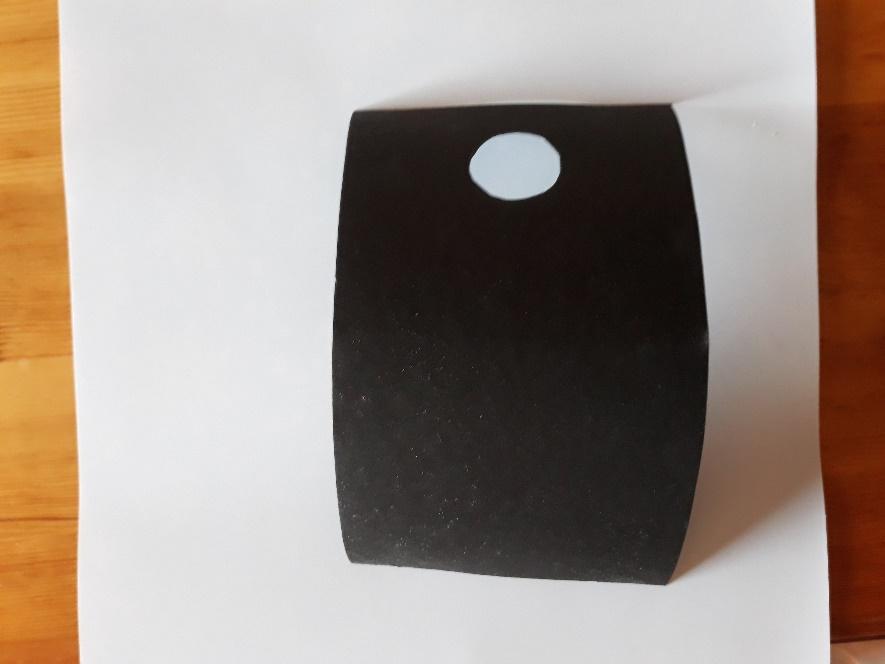 1. kép: Fekete karton a kör alakú nyílással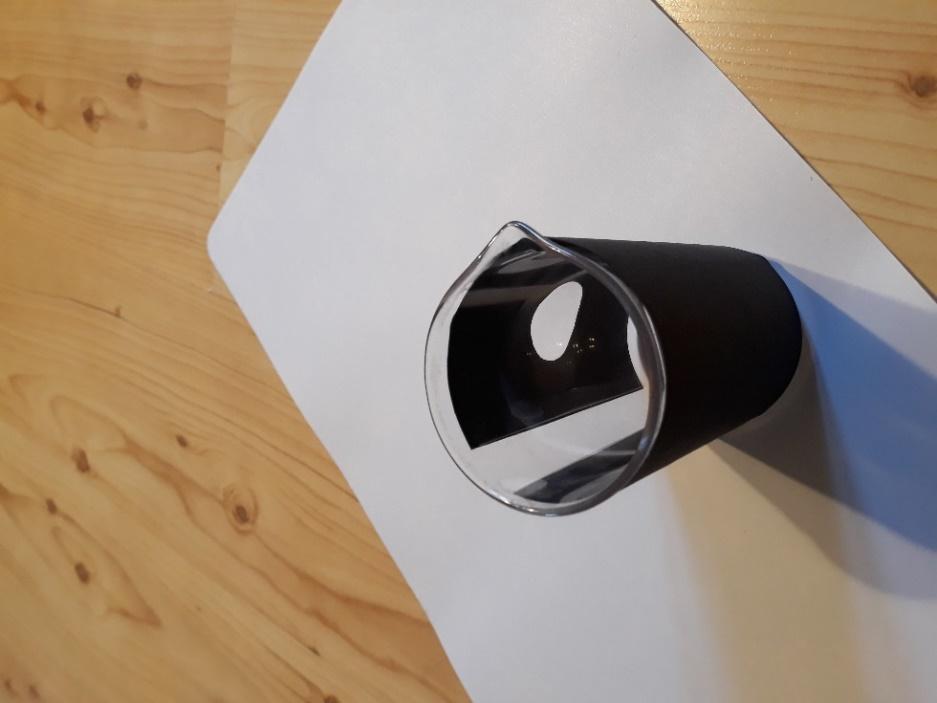 2. kép: A fekete kartonhengerrel beborított főzőpohár